27.09.2018г.                                                                                                      № 151   О прекращении права бессрочного (постоянного) пользования  на земельный участок у Попова Ивана Григорьевича      В связи со смертью гр.Попова Ивана Григорьевича  10.01.1928 года рождения  (запись акта о смерти №11 от 28 мая   2004г,  дата  смерти 26 мая 2004г. справка  отдела ЗАГСА 03-05/01409 от 25.09.2018г), и в соответствии с Земельным кодексом Российской Федерации, администрация Пальского сельского поселения ПОСТАНОВЛЯЕТ:      1.Постановление  №7 от 10 апреля 1996 года  администрацией  Пальского сельсовета в части выделения Попову Ивану Григорьевичу земельного участка, расположенного по адресу: край Пермский, р-н Осинский, п.Усть-Паль, ул.Камская, д.36, кв.1  в бессрочное (постоянное) пользование, площадью 1933 кв.м.,  для ведения личного подсобного хозяйства, считать утратившим силу. Кадастровый номер земельного участка 59:29:0750001:85     2.Свидетельство на право  бессрочного (постоянного)  пользования землей №291 от 25.09.1992г., выданное администрацией Пальского сельсовета, Осинского района, Пермской области, Попову Ивану Григорьевичу, считать утратившим силу.И.о главы  Пальского сельского    поселения- главы администрации     Пальского сельского поселения                                                    Л.Б.БолотоваАДМИНИСТРАЦИИ  ПАЛЬСКОГО СЕЛЬСКОГО ПОСЕЛЕНИЯП О С Т А Н О В Л Е Н И Е03.05.2011 11.04.2011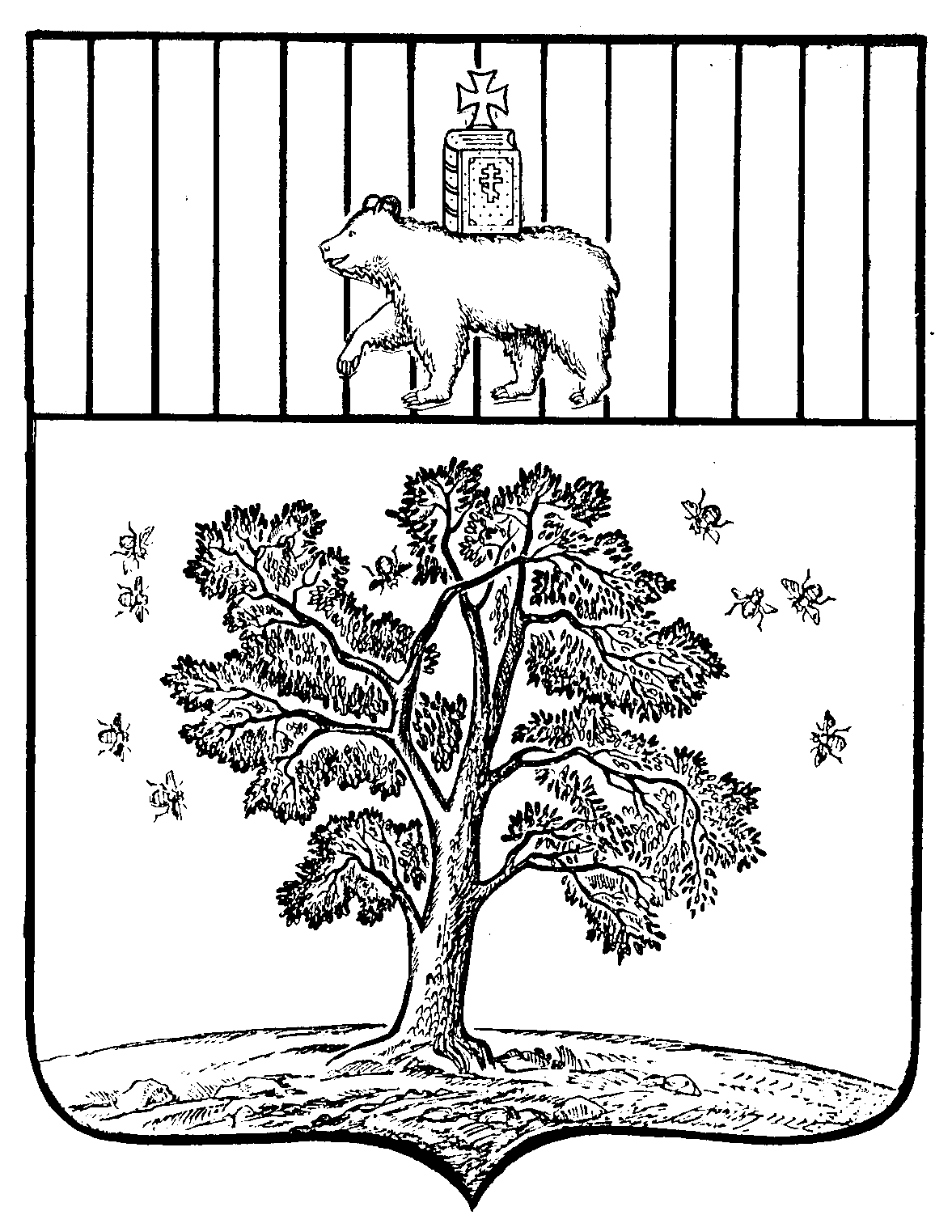 